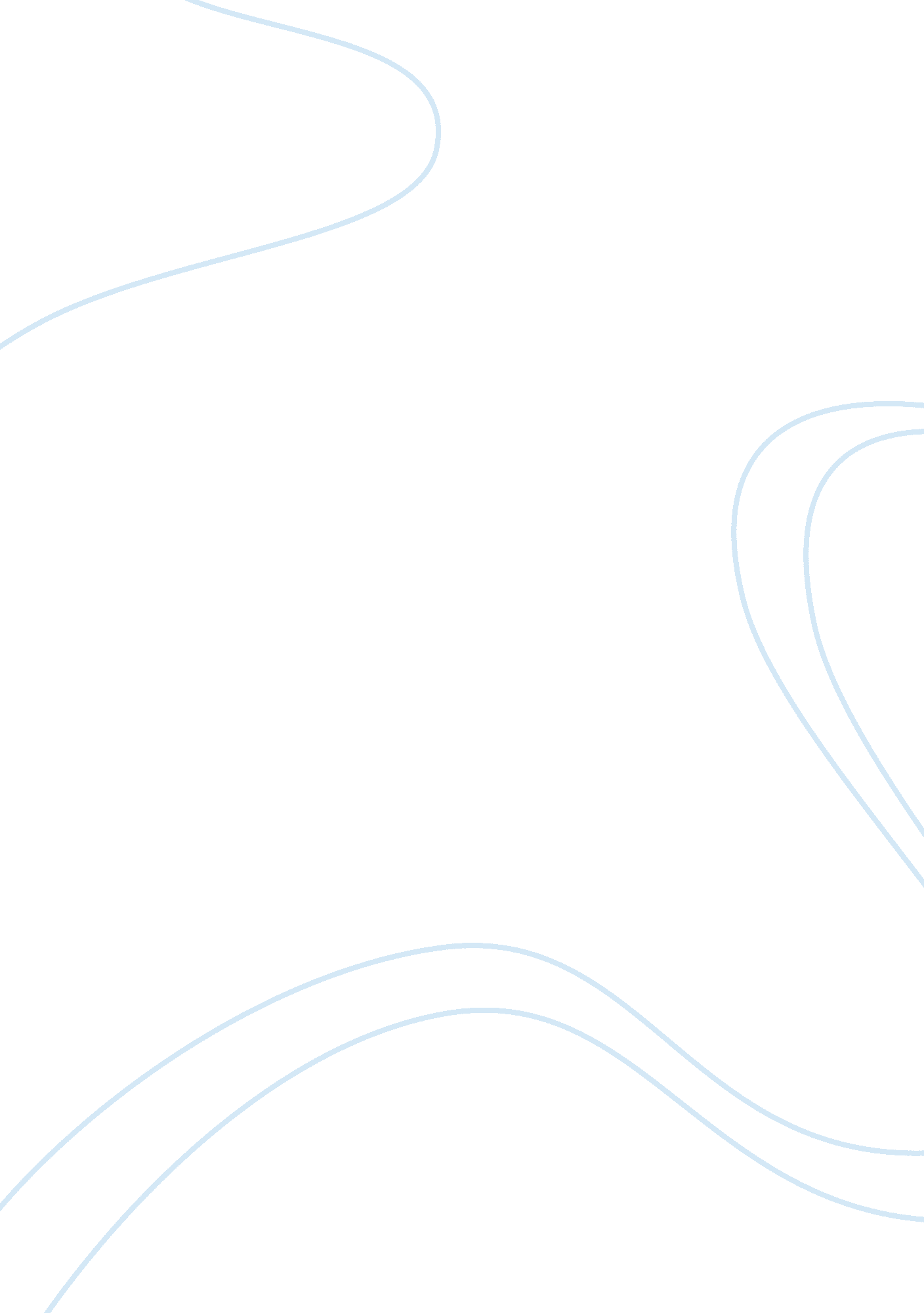 TechnologyTechnology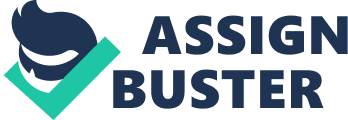 Forming tags on you blob is beneficial for you and your visitors. Having blobs allows visitors to enter a certain word, search that specific topic and see the deferent blobs and opinions on that word. It is beneficial for floggers because It allows people to search their blobs easier. Tags group different blobs together by that one word. Tags In wordless can be activated under Post Tags Module. You can add tags one at a time by clicking the Add button or hitting the Enter/Return key on your keyboard after hyping each tag. Or you can add multiple tags at a time by separating them with a comma as you type Creating a blob roll allows you to share other blobs that are Interesting to you, that other floggers may enjoy as well. It allows you to share other Interest to your floggers that they wouldn't explore on their own. You can Introduce new topics and opinions with your floggers that can help your blob as well. Also It Is good to have a blob roll because of support. You add someone's blob to yours and hey will add your blob as well. It helps you attract more readers to your blobs. In my blob it talks about the different technology that is revolving with online shopping. My blob can be used in the business aspect when it comes to business owners starting their online boutiques. It can help them with directions and what to consider. Online shopping is increasing over time, but there are factors that customers still complain about, which include not being able to try clothes on. However, in my blob brings to eight the company that allows customers to virtually try on clothes. This could help a small boutique because they can link up with the company. SEE are internet usages such a Google and Being. You can image search, video search, and web search. The more a website is searched and could be found in a SEE the more a targeted audience will visit the specific website. A SEE shares similarities with tagging because it has to do with searching. They both allow people to search and find specific topics with ease. 